子どもの笑顔、未来のために、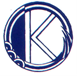 伸びゆく力を育むために、みんなで力を合わせて育てましょう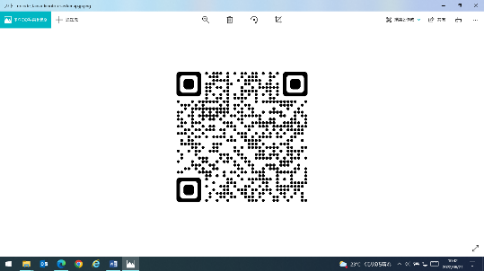 常識は変わるもの                                                          　　　　　　　　　　　　校長　鈴木　真史「過去１２６年の中で最も暑い夏」「異常気象の連続」　私が子どものころは、夏の気温が３８℃や３９℃になることなどなかったように思います。高くても３２℃か３３℃くらいが夏の常識と思っていた私には、今年の夏の気温が非常識な気温と思ってしまいました。果たして、今年の気温は非常識なのか、それとも常識なのか？　  世の中は、常に変化しています。常識といわれていたことが今では常識ではなくなっているものがたくさんあります。＜例えば＞                    　〇　歴史で学んだ「いい国造ろう鎌倉幕府」。1192年の鎌倉幕府の始まりが昔の常識。　　　今は源頼朝が守護、地頭設置を認めさせた1185年。　〇　645年の「大化の改新」は昔の常識。今は646年の改新の詔（命令）が出された年。歴史以外にもこんなことも常識ではなくなりました。　〇　昔は、「仕事を覚えるのに最低3年（または10年）かかる。」が常識。でも、今は、機械化や仕組みが整い、すぐに仕事ができて当たり前。逆に3年も我慢させると簡単に辞めていく。＊今でも長年の修行が必要なものはありますので一概に言えないことを申し添えます。  〇　職場に行って仕事するのが常識だった昔。今は、リモートワーク。　世の中の変化によって常識だったことが非常識になることが出てきました。その変化がとても早く進んでいるのが今の時代です。今子どもたちが学んでいることが、「それは間違いだった」ということにいつかなるかもしれません。　だからといって、何もせずにいることは成長できないことと同じです。なぜなら、非常識かどうかは常識を理解しているからこそ判断できることだからです。順番を待っているところに割り込んで来る人のことを非常識だと思うのは、順番に並んで待つことが常識だと理解しているから思えることです。  常識が非常識となったとしても、柔軟に対応していくことが大切です。「常識だから」と自己主張をしても逆に非常識な人だと思われてしまいます。大事なのは、「自分の都合だけでなく、みんなのためになっているか」という点です。他人と協働することが、困難な時代を生きていく上で重要だと言われています。非常識と思えることでも、みんなのためになっていることであれば常識に変わっていきます。　異常な暑さから、常識とは何かについて考えさせられました。こんなことを考えること自体が非常識？？月火水木金土２３４５６７振替休業日清掃あり１年生校外学習（樽ヶ橋遊園）６年生陸上大会全校集会２年生校外学習（乙地区）６年生出前授業陸上大会予備日スクールカウンセラー来校市科学研究発表会フッ化物洗口後期縦割り班顔合わせ①1、2年 14:40②3～6年 15:303号車　15:50①1年　  14:40②2～6年 15:303号車　15:50①1、2年 14:20②3～6年 15:103号車　15:30①1～3年 14:40②4～6年 15:30９１０１１１２１３１４スポーツの日あいさつ声がけ運動３年生ＰＴＡ学年行事（５、６限）６年生出前授業３年生出前授業４、５年生食育授業訪問給食（６年生）委員会フッ化物洗口いじめ見逃しゼロスクール集会①1、2年 14:20②3～6年 15:103号車　15:30①1年　  14:40②2～6年 15:303号車　15:50①1～4年 14:20②5、6年 15:15①1～3年 14:40②4～6年 15:30１６１７１８１９２０２１４～６年生６時間授業作品展（～２１日）６年生校外学習（地層見学）クラブフッ化物洗口４年生ＰＴＡ学年行事①1～3年 14:40②4～6年 15:30①1、2年 14:20②3～6年 15:103号車　15:30①1年　  14:40②2～6年 15:303号車　15:50①1～3年 14:40②4～6年 15:30①1～3年 14:40②4～6年 15:30２３２４２５２６２７２８４～６年生６時間授業６年生校外学習（ＢＳＮ）避難訓練放課後子ども教室４年生合唱プレ発表６年生出前授業全校５時間授業児童集会（保健、図書）フッ化物洗口①1～3年 14:40②4～6年 15:30①1、2年 14:20②3～6年 15:103号車　15:30①1年　  14:40②2～6年 15:303号車　15:50①全校　  14:201号車   14:302,3号車14:40①1～3年 14:40②4～6年 15:30３０３１【１１月の予定】　　　　　　　　　　  １日（金）全校集会　　　　　　　　　６日（月）学習生活がんばり週間　　９日（木）ジュニア音楽祭・委員会　１０日（金）あいさつ声がけ運動　　　　　　  １～５年生短縮４時間授業　　　　　　　６年生のみ５時間目あり　１６日（木）クラブ（最終）【１１月の予定】　　　　　　　　　　  １日（金）全校集会　　　　　　　　　６日（月）学習生活がんばり週間　　９日（木）ジュニア音楽祭・委員会　１０日（金）あいさつ声がけ運動　　　　　　  １～５年生短縮４時間授業　　　　　　　６年生のみ５時間目あり　１６日（木）クラブ（最終）【１１月の予定】　　　　　　　　　　  １日（金）全校集会　　　　　　　　　６日（月）学習生活がんばり週間　　９日（木）ジュニア音楽祭・委員会　１０日（金）あいさつ声がけ運動　　　　　　  １～５年生短縮４時間授業　　　　　　　６年生のみ５時間目あり　１６日（木）クラブ（最終）【１１月の予定】　　　　　　　　　　  １日（金）全校集会　　　　　　　　　６日（月）学習生活がんばり週間　　９日（木）ジュニア音楽祭・委員会　１０日（金）あいさつ声がけ運動　　　　　　  １～５年生短縮４時間授業　　　　　　　６年生のみ５時間目あり　１６日（木）クラブ（最終）【１１月の予定】　　　　　　　　　　  １日（金）全校集会　　　　　　　　　６日（月）学習生活がんばり週間　　９日（木）ジュニア音楽祭・委員会　１０日（金）あいさつ声がけ運動　　　　　　  １～５年生短縮４時間授業　　　　　　　６年生のみ５時間目あり　１６日（木）クラブ（最終）ＰＴＡ文化教養部主催「新発田中央高校吹奏楽部演奏会」学校保健委員会【１１月の予定】　　　　　　　　　　  １日（金）全校集会　　　　　　　　　６日（月）学習生活がんばり週間　　９日（木）ジュニア音楽祭・委員会　１０日（金）あいさつ声がけ運動　　　　　　  １～５年生短縮４時間授業　　　　　　　６年生のみ５時間目あり　１６日（木）クラブ（最終）【１１月の予定】　　　　　　　　　　  １日（金）全校集会　　　　　　　　　６日（月）学習生活がんばり週間　　９日（木）ジュニア音楽祭・委員会　１０日（金）あいさつ声がけ運動　　　　　　  １～５年生短縮４時間授業　　　　　　　６年生のみ５時間目あり　１６日（木）クラブ（最終）【１１月の予定】　　　　　　　　　　  １日（金）全校集会　　　　　　　　　６日（月）学習生活がんばり週間　　９日（木）ジュニア音楽祭・委員会　１０日（金）あいさつ声がけ運動　　　　　　  １～５年生短縮４時間授業　　　　　　　６年生のみ５時間目あり　１６日（木）クラブ（最終）【１１月の予定】　　　　　　　　　　  １日（金）全校集会　　　　　　　　　６日（月）学習生活がんばり週間　　９日（木）ジュニア音楽祭・委員会　１０日（金）あいさつ声がけ運動　　　　　　  １～５年生短縮４時間授業　　　　　　　６年生のみ５時間目あり　１６日（木）クラブ（最終）【１１月の予定】　　　　　　　　　　  １日（金）全校集会　　　　　　　　　６日（月）学習生活がんばり週間　　９日（木）ジュニア音楽祭・委員会　１０日（金）あいさつ声がけ運動　　　　　　  １～５年生短縮４時間授業　　　　　　　６年生のみ５時間目あり　１６日（木）クラブ（最終）①全校　14:401号車14:503号車15:00①1、2年 14:20②3～6年 15:103号車　15:30【１１月の予定】　　　　　　　　　　  １日（金）全校集会　　　　　　　　　６日（月）学習生活がんばり週間　　９日（木）ジュニア音楽祭・委員会　１０日（金）あいさつ声がけ運動　　　　　　  １～５年生短縮４時間授業　　　　　　　６年生のみ５時間目あり　１６日（木）クラブ（最終）【１１月の予定】　　　　　　　　　　  １日（金）全校集会　　　　　　　　　６日（月）学習生活がんばり週間　　９日（木）ジュニア音楽祭・委員会　１０日（金）あいさつ声がけ運動　　　　　　  １～５年生短縮４時間授業　　　　　　　６年生のみ５時間目あり　１６日（木）クラブ（最終）【１１月の予定】　　　　　　　　　　  １日（金）全校集会　　　　　　　　　６日（月）学習生活がんばり週間　　９日（木）ジュニア音楽祭・委員会　１０日（金）あいさつ声がけ運動　　　　　　  １～５年生短縮４時間授業　　　　　　　６年生のみ５時間目あり　１６日（木）クラブ（最終）【１１月の予定】　　　　　　　　　　  １日（金）全校集会　　　　　　　　　６日（月）学習生活がんばり週間　　９日（木）ジュニア音楽祭・委員会　１０日（金）あいさつ声がけ運動　　　　　　  １～５年生短縮４時間授業　　　　　　　６年生のみ５時間目あり　１６日（木）クラブ（最終）【１１月の予定】　　　　　　　　　　  １日（金）全校集会　　　　　　　　　６日（月）学習生活がんばり週間　　９日（木）ジュニア音楽祭・委員会　１０日（金）あいさつ声がけ運動　　　　　　  １～５年生短縮４時間授業　　　　　　　６年生のみ５時間目あり　１６日（木）クラブ（最終）